Le Judo avec Bruno c’est : 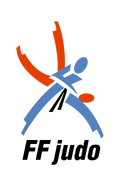 Un professeur diplômé d’état mais aussi…..un 6ème dan ceinture « rouge et blanc »un juge National, de l’inter région OUEST et de la ligue de Normandieun formateur de la ligue de Normandie pour les 4 ,5 et 6ème dan    un formateur des juges Normandsun juge National et formateur KATA « sportif »                  une expérience de 35 ans d’enseignement la  formation de 125 ceintures noires,5 professeurs de judo, 8 animateurs suppléants                 10 assistants clubs FFJDAMais c’est surtout une école de judo basée sur le respect des attentes de chacun dans une ambiance conviviale !STADE VALERIQUAIS JUDOSalle d’arts martiaux de St Valéry en CauxMercredi 4 septembre de 14h à 18h Samedi 7 Septembre de 10h à 12h et 14h à 17h30(éventuellement à la fête des associations le dimanche 1er septembre)SNAC JUDOà la salle des SPORTS INTERCOMMUNALEde SAINT ANTOINE LA FORETle mardi 3 et le vendredi 6 septembre  de 16h à 20hETRETAT JUDO CLUBsalle de judo (derrière les Tennis)Lundi 2 et Jeudi 5 Septembre de 16h à 20h